Torres Grueso, Juan OverviewMost widely held works by Juan Torres Grueso Ahora que estoy aquí by Juan Torres Grueso( Book )

5 editions published in 1965 in Spanish and held by 7 WorldCat member libraries worldwide Tierra seca by Juan Torres Grueso( )

4 editions published between 1955 and 1959 in Spanish and held by 7 WorldCat member libraries worldwide Estampas de mi tiempo by Juan Torres Grueso( Book )

3 editions published in 1968 in Spanish and held by 6 WorldCat member libraries worldwide Meditaciones en Ruidera : Juan Torres Grueso by Juan Torres Grueso( Book )

2 editions published in 1969 in Spanish and held by 3 WorldCat member libraries worldwide El beso by Juan Torres Grueso( Book )

2 editions published between 1964 and 1972 in Spanish and held by 2 WorldCat member libraries worldwide Los Pobres by Juan Torres Grueso( Book )

1 edition published in 1985 in Spanish and held by 1 WorldCat member library worldwide Poesía, 1955-1982 by Juan Torres Grueso( Book )

1 edition published in 2003 in Spanish and held by 1 WorldCat member library worldwide Mis gustos... Argamasilla de Alba : (otoño de 1971) by Juan Torres Grueso( Book )

1 edition published in 1971 in Spanish and held by 1 WorldCat member library worldwide Audience LevelAudience level: 0.92 (from 0.78 for Meditacion ... to 0.99 for El beso ...) Related Identities 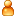 Palencia, Benjamín 1894-1980 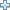 Cela, Camilo José 1916-2002 Castilla, Alfonso de Murciano, Carlos 1931- Lentini, Gerardo Translator García-Noblejas y García-Noblejas, José Antonio Useful LinksLibrary of Congress Authority File (English) Virtual International Authority File. Associated SubjectsCivilization Intellectual life Manners and customs Spain Works:8 works in 19 publications in 1 language and 28 library holdings Genres:Poetry  Roles:Author0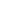 1KidsGeneralSpecial